Databáze pro manažerský systémV souboru databaze.zip jsou 2 databáze s účetními daty – jedna obsahuje datové struktury českého účetního systému, druhá databáze účetní data systému SAP BO.Obnova databází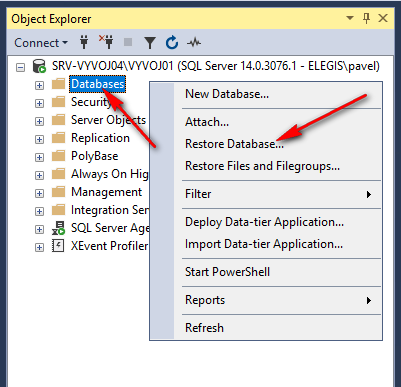 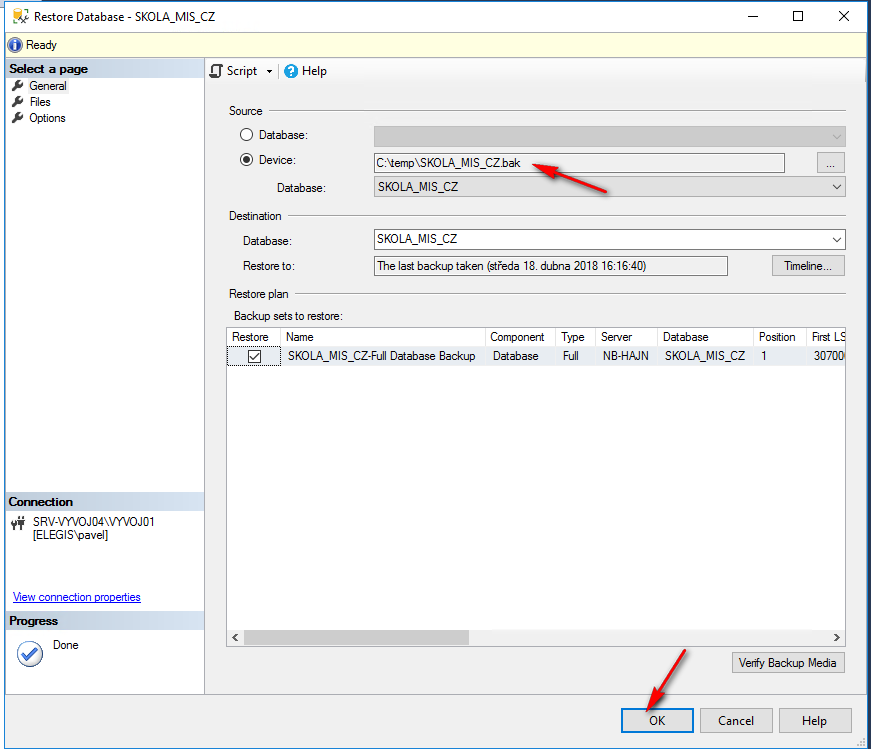 Databáze SKOLA_MIS_CZDatabáze obsahuje tabulky:c_strediska		- číselník středisekc_uctovy_rozvrh	- účtový rozvrh – seznam účtůc_zakazky		- seznam zakázeku_hlavicka_dokladu	- hlavička účetních dokladůu_polozky_dokladu	- řádky účetního dokladudále tato databáze obsahuje již připravené tabulky manažerského systému:ukazatele		- definice ukazatelůslozeni_ukazatele	- složení ukazatelů, účty, které do ukazatele vstupujíobdobi			- číselník obdobíhodnoty_ukazatele	- varianta jednoduchého datového skladu hodnot ukazatelůhodnoty_DUPONT	- jiná varianta datového skladu hodnot ukazatelůPohledy:hodnoty_ukazatelu	- simuluje výpočet ukazatelů bez dokladůhodnoty_ukazatelu_doklady	- simuluje výpočet ukazatelů s dokladyDatabáze SKOLA_MIS_SAPDatabáze obsahuje tabulky:centers			- číselník středisekaccounts		- účtový rozvrh – seznam účtůprojects		- seznam zakázekjournal_header		- hlavička účetních dokladůjournal_lines		- řádky účetního dokladu